บันทึกข้อความ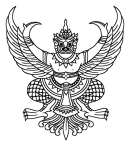 ส่วนราชการ สาขาวิชา                        คณะบริหารธุรกิจและเทคโนโลยีสารสนเทศ โทร. ๐ ๒๖๙๒ ๒๓๖๐.ที่  อว 0๖5๑.208/ 	วันที่                                                       	เรื่อง  	ขอเชิญเป็นวิทยากร/กรรมการตัดสิน                                                                                  .เรียน	ชื่อวิทยากรด้วยสาขาวิชา คณะบริหารธุรกิจและเทคโนโลยีสารสนเทศ มหาวิทยาลัยเทคโนโลยีราชมงคลตะวันออก ได้จัดโครงการ ชื่อโครงการที่ได้รับอนุมัติ โครงการย่อย/กิจกรรมย่อยที่โครงการย่อย/กิจกรรมย่อยที่ได้รับอนุมัติ (ถ้ามี) ระหว่างวันที่ วันที่ดำเนินโครงการ เวลา ระบุเวลาที่เชิญเป็นวิทยากร ณ ระบุสถานที่ วิทยาเขตจักรพงษภูวนารถ ในการนี้คณะบริหารธุรกิจฯ พิจารณาแล้วเห็นว่าท่านเป็นผู้มีความรู้ความสามารถในหัวข้ออบรมดังกล่าว จึงขอเรียนเชิญท่านเป็นวิทยากรในโครงการฯ ตามวัน เวลาและสถานที่ดังกล่าว จึงเรียนมาเพื่อพิจารณา            (นางสาวละอองศรี   เหนี่ยงแจ่ม)                คณบดีคณะบริหารธุรกิจและเทคโนโลยีสารสนเทศ                    มหาวิทยาลัยเทคโนโลยีราชมงคลตะวันออก